Dons OF PRIMALOFT - klaar voor de koude winter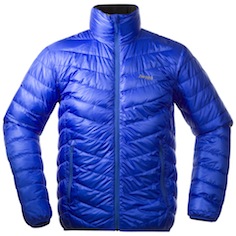 DONS: Down Light JacketExtreem licht en toch warm – dat is het vernieuwde Down Light Jacket. Ideaal om bij aan te trekken, indien er een plus aan warmte nodig is, en plaatsbesparend in de rugzak onder te brengen. De hoogwaardige donsvulling zorgt voor een natuurlijke warmte-isolatie. Voorgevormde ellebogen, 2 zakken met ritssluiting aan de voorkant. Beschikbaar in 4 kleuren voor dames, 5 voor heren.Kenmerken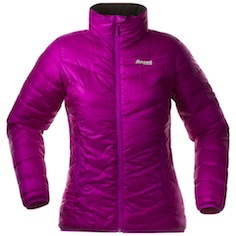 Materiaal:	Pertex® Quantum: 100 % polyamide (nylon)		Dons: 90/10, 700 cuin, boxkamerconstructieMaten:		dames: XS-XL, heren S-XXLGewicht:	370 gram (dames maat S), 455 gram (heren maat L)Verkoopprijs:	240,- eurovs.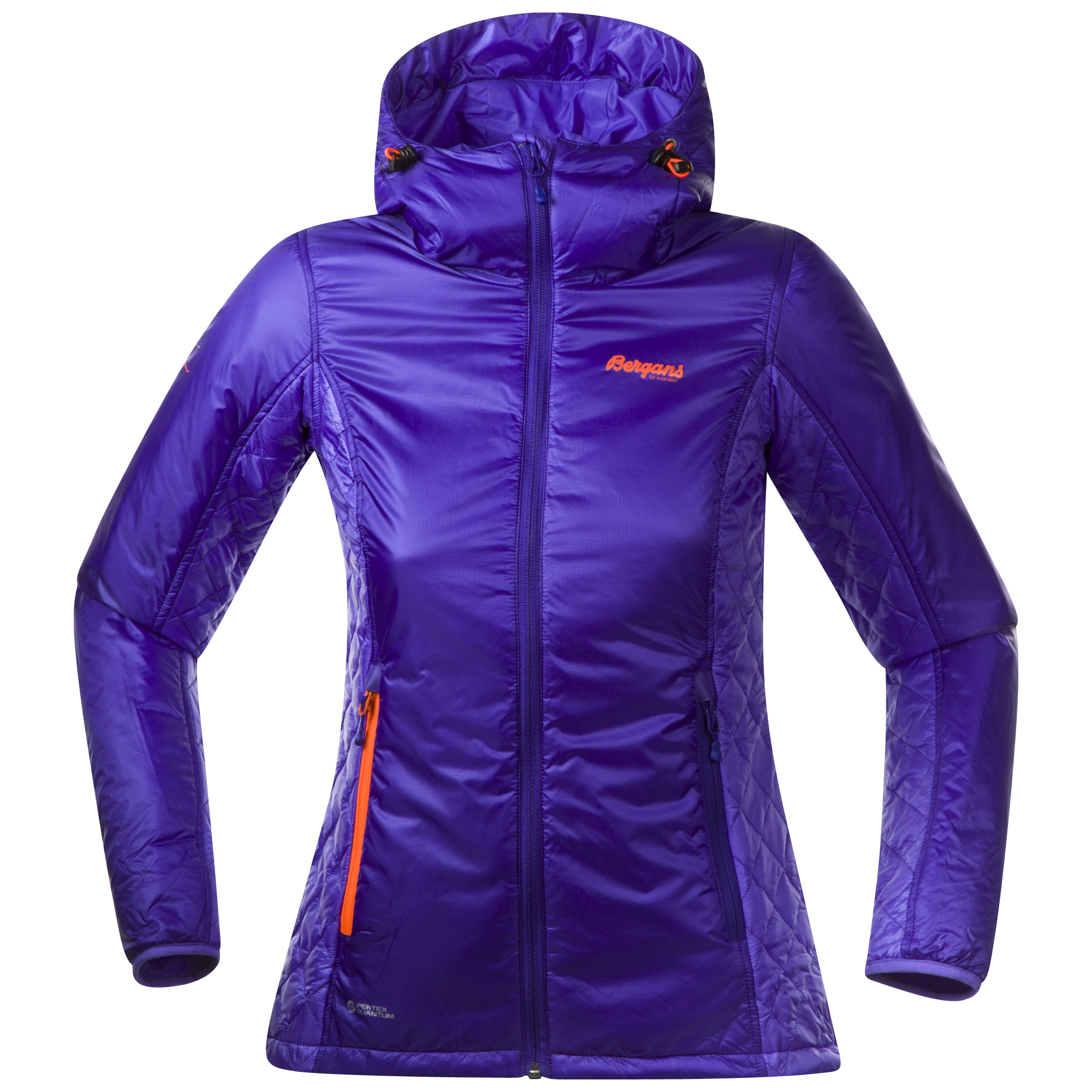 PRIMALOFT: Slogen Light Insulated JacketDeze moet mee! Dit nieuwe Slogen Light Insulated Jacket werd bedacht voor de vooruitziende outdoor-fan, die op zijn trips steeds een warm en ruimtebesparend jack in zijn bagage meeneemt. Dankzij PrimaLoft® is het jack extreem licht en toch zeer warm. Een PrimaLoft® jack houdt je vooral warm onder vochtige omstandigheden. Voorzien van een vaste capuchon, voorgevormde ellebogen en elastische boorden heeft dit jack alles wat u nodig heeft op een trip. Door de Pertex®-buitenlaag is het jack bovendien waterafstotend en winddicht.Kenmerken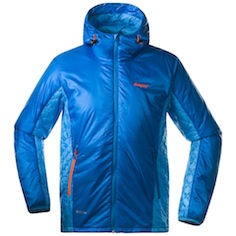 Materiaal: Buitenste laag: Pertex® Quantum 100 % Polyamide (Nylon)Isolatie: PrimaLoft® Eco: 100 % polyesterMaten: Dames: XS-XL, heren S-XXLGewicht: 370 gram (dames maat S), 455 gram (heren maat L)Verkoopprijs: 240,- euroDe Slogen is een van de bekendste bergen in de Noorse Sunnmørsalpen. DONS: Fonna Down Jacket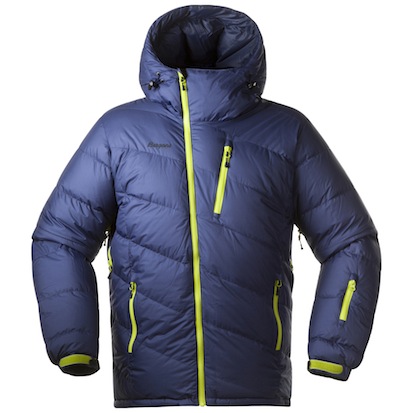 Traditioneel belangrijk en alom tegenwoordig bij Bergans of Norway zijn de donsjacks, het hart van al onze wintercollecties. Het Fonna Down Jacket, is een buitenbeentje tussen de warme jassen dankzij het opvallende ontwerp met asymmetrische donskamers en een schuinlopende rits aan de voorzijde. Met zijn lange ventilatieritsen, de capuchon die in combinatie met een helm kan worden gebruikt en de uitneembare sneeuwvanger is deze jas perfect geschikt voor de veeleisende en enthousiaste sneeuwsporter op koude dagen.KenmerkenMateriaal:	100 % polyamide (nylon)		Dons: 95/5, 750 cuin, boxkamerconstructieMaten:		dames: XS-XL, heren S-XXLGewicht:	800 gram (dames maat M), 960 gram (heren maat L)Verkoopprijs:	425,- eurovs.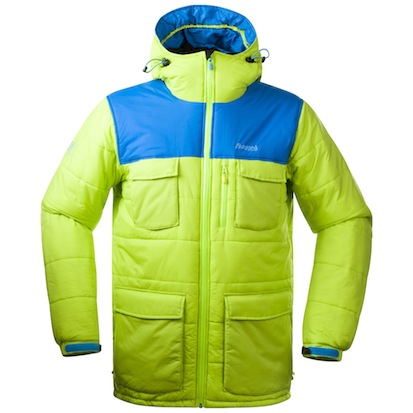 PRIMALOFT: Juvass  Insulated JacketDeze Juvass Insulated jas wikkelt je in behaaglijke warmte op de momenten dat je het nodig hebt: tijdens een snelle lunchpauze, rondhangend in het basecamp of tijdens een wandeling in het skidorp. Dit jack is gemaakt voor elke trip waar koud en vochtig weer heerst en waar je snel warmte nodig hebt. Wind- en waterdicht.KenmerkenMateriaal: 100 % Polyamide (Nylon)Isolatie: PrimaLoft® Synergy: 100 % polyesterMaten: Dames: XS-XL, heren S-XXLGewicht: 720 gram (dames maat S), 890 gram (heren maat L)Verkoopprijs: 330,- euroBergans of NorwayCountry Manager BeneluxRaoul Ferenschildraoul@bergans.comContaCt PR BENELUX Members CommunicationVéronique Van BaelenM +32 478 326944veronique@memberscommunication.be	